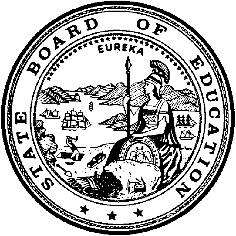 California Department of EducationExecutive OfficeSBE-003 (REV. 11/2017)pptb-amard-may19item01California State Board of Education
May 2019 Study Session
Item #01SubjectUpdate on the Implementation of the Integrated Local, State, and Federal Accountability and Continuous Improvement System: Study Session on the College/Career Indicator including the Development History, Implementation, and the Purpose of Indicator in the Accountability System.Type of ActionInformationSummary of the Issue(s)With the recent addition of new State Board of Education (SBE) members, this study session will orient new members and provide all SBE members with a review of the College/Career Indicator (CCI). The study session will include: (1) a presentation by the California Department of Education (CDE) staff on the history and construction of the CCI; (2) guest speaker presentations; and (3) time for SBE members to have a conversation regarding the intended purpose of the indicator in California’s accountability system. CDE staff will provide an overview of the detailed historical context and development process of this indicator, which was provided in an April 2019 Information Memorandum (https://www.cde.ca.gov/be/pn/im/documents/memo-pptb-amard-apr19item01.docx). Michal Kurlaender, Professor and Chancellor’s Fellow at the University of California, Davis will present the results of the CCI data analyses and a local educational agency (LEA) representative will share how the CCI is used within their district. Lastly, with the inclusion of a CCI performance color in the 2018 California School Dashboard (Dashboard), and anticipating the inclusion of new career measures in the CCI beginning with the 2020 Dashboard, the study session will provide SBE members an opportunity to have a conversation on the desired policy outcome for this indicator.In anticipation of this study session, the CDE provided SBE members an April 2019 Informational Memorandum on the design and development of the Dashboard and its indicators (https://www.cde.ca.gov/be/pn/im/documents/memo-pptb-amard-apr19item03.docx).RecommendationNo specific action is recommended at this time.Summary of Previous State Board of Education Discussion and ActionIn July 2016, the SBE reviewed and approved the CCI as a state indicator to be part of the design of the Local Control Funding Formula (LCFF) evaluation rubrics (which is currently reported through the Dashboard). (https://www.cde.ca.gov/be/mt/ms/documents/finalminutes1314jul2016.doc)In September 2016, the SBE reviewed and approved Status performance levels for the CCI based on the 2013–14 cohort data file, and approved the re-evaluation of the performance levels in September 2017 once the first year of results of Smarter Balanced assessment were included in the CCI. The SBE also directed the removal of the “Well Prepared” category until additional data on career readiness becomes available. (https://www.cde.ca.gov/be/ag/ag/yr16/documents/sep16item01.doc)In September 2017, the SBE reviewed a three-year implementation plan for the CCI. (https://www.cde.ca.gov/be/ag/ag/yr17/documents/sep17item02.doc)In September 2017, the SBE reviewed a clarification to one of the CCI criterion in the “Approaching Prepared” level within the CCI and the recommended revised Status cut scores based on the Class of 2016. The SBE approved the revised cut scores for Status. The SBE also reviewed the three-year plan timeline for fully building out this indicator to include additional career and college measures. (https://www.cde.ca.gov/be/ag/ag/yr17/documents/sep17item02.doc)In February 2018, the SBE received an Information Memorandum that provided an update on the status of the three-year CCI timeline. (https://www.cde.ca.gov/be/pn/im/documents/memo-pptb-amard-feb18item02.docx)In February 2018, the SBE received an Information Memorandum on the implementation of the CCI, including the development of new career measures, such as Leadership/Military Science, in consultation with the CCI Work Group and California Task Force on Alternative Schools, and performance comparisons on the academic measures in the CCI. (https://www.cde.ca.gov/be/pn/im/documents/memo-pptb-amard-feb18item02.docx)In March 2018, the SBE was informed of the revisions made to the Fall 2017 Dashboard, including items that were being prepared for the 2018 Dashboard release, such as the potential use of the following three CCI measures: State Seal of Biliteracy, Golden State Seal Merit Diploma, and Articulated Career Technical Education Courses. (https://www.cde.ca.gov/be/ag/ag/yr18/documents/mar18item01.docx)In April 2018, the SBE received an Information Memorandum that provided an overview of the research conducted in the development of the CCI and the rigorous vetting criteria and processes that were applied to select CCI measures. (https://www.cde.ca.gov/be/pn/im/documents/memo-pptb-amard-apr18item02.docx)In May 2018, the SBE received a presentation from an LEA on their local use of the CCI. (https://www.cde.ca.gov/be/ag/ag/yr18/documents/may18item02slides.pdf) In August 2018, the SBE received an Information Memorandum on the additional measures proposed for the CCI. 
(https://www.cde.ca.gov/be/pn/im/documents/memo-pptb-amard-aug18item02.docx) In September 2018, the SBE approved the State Seal of Biliteracy and Leadership/Military Science for inclusion in the CCI. In addition, the SBE approved placement criteria for the two new measures. (https://www.cde.ca.gov/be/ag/ag/yr18/documents/sep18item01.docx)In November 2018, the SBE approved Status and Change cut scores for the CCI. https://www.cde.ca.gov/be/ag/ag/yr18/documents/nov18item04.docx Fiscal Analysis (as appropriate)The 2018–19 state budget funds the Proposition 98 Minimum Guarantee at $78.4 billion. The budget package fully funds the LCFF two years ahead of the estimated time frame for implementation. Over the past six years of LCFF implementation, the state has dedicated nearly $21 billion of increased Proposition 98 resources to the LCFF; this includes $3.6 billion provided in the 2018–19 state budget.Attachment(s)None.